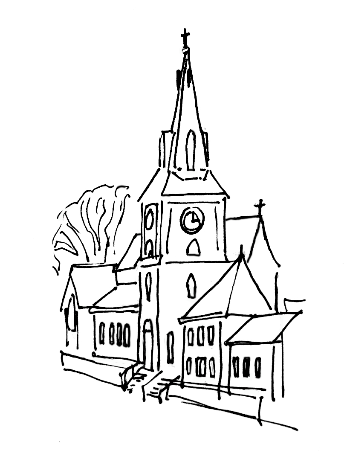 St Mary’s Church, WalkleyThe Church on the Road:Inclusive, Eucharistic, a safe place to be with GodThe Sixth Sunday of Easter Eucharist9th May 2021Welcome to St Mary’s Church, WalkleyThere are some changes to our usual way of worship. It may feel a bit like it does at St Mary’s during Lent.There won’t be any hymns during the service. Later on we might be able to have a cantor singing some of the liturgy, for example the Gloria.There won’t be a Gospel procession. Instead, the president (the priest leading the service) will read the Gospel from the front of the altar.We won’t be able to share the Peace in the usual way. Instead, we will remain seated and wave, nod or bow to each other.The GatheringWe stand.President	In the name of the Father,and of the Son,and of the Holy Spirit.All   	Amen.The GreetingPresident	Grace, mercy and peacefrom God our Fatherand the Lord Jesus Christbe with youAll   	and also with you.President	Alleluia. Christ is risen.All   	He is risen indeed. Alleluia, alleluia, alleluia.The Confession and Absolution President	Christ our passover lamb has been sacrificed for us.Let us therefore rejoice by putting away all malice and eviland confessing our sins with a sincere and true heart.1 Corinthians 5.7,8We keep a time of silence. President	Like Mary at the empty tomb,we fail to grasp the wonder of your presence.Lord, have mercy.All	Lord, have mercy.President 	Like the disciples behind locked doors,we are afraid to be seen as your followers.Christ, have mercy.All	Christ, have mercy.President	Like Thomas in the upper room,we are slow to believe.Lord, have mercy.All	Lord, have mercy.President		May the God of love and powerforgive you and free you from your sins,heal and strengthen you by his Spirit,and raise you to new life in Christ our Lord.All	Amen.The Gloria in ExcelsisAll	Glory to God in the highest,and peace to his people on earth.Lord God, heavenly King,almighty God and Father,we worship you, we give you thanks,we praise you for your glory.Lord Jesus Christ, only Son of the Father,Lord God, Lamb of God,you take away the sin of the world:have mercy on us;you are seated at the right hand of the Father:receive our prayer.For you alone are the Holy One,you alone are the Lord,you alone are the Most High, Jesus Christ,with the Holy Spirit,in the glory of God the Father.Amen.The CollectPresident	Let us pray.God our redeemer,you have delivered us from the power of darknessand brought us into the kingdom of your Son:grant, that as by his death he has recalled us to life,so by his continual presence in us he may raise usto eternal joy;through Jesus Christ your Son our Lord,who is alive and reigns with you,in the unity of the Holy Spirit,one God, now and for ever.All	Amen.We sit.The Reading: Acts 10. 44 - end A reading from the Acts of the Apostles. While Peter was still speaking, the Holy Spirit fell upon all who heard the word. The circumcised believers who had come with Peter were astounded that the gift of the Holy Spirit had been poured out even on the Gentiles, for they heard them speaking in tongues and extolling God. Then Peter said, ‘Can anyone withhold the water for baptizing these people who have received the Holy Spirit just as we have?’ So he ordered them to be baptized in the name of Jesus Christ. Then they invited him to stay for several days.Reader	This is the word of the Lord.All	Thanks be to God.We stand.The Gospel Reading: John 15. 9 - 17President	Alleluia, alleluia.‘This is my commandment,’ says the Lord; ‘that you love one another as I have loves you.’All	Alleluia. President	Hear the Gospel of our Lord Jesus Christ according to John.All	Glory to you, O Lord.Jesus said, as the Father has loved me, so I have loved you; abide in my love. If you keep my commandments, you will abide in my love, just as I have kept my Father’s commandments and abide in his love. I have said these things to you so that my joy may be in you, and that your joy may be complete.This is my commandment, that you love one another as I have loved you. No one has greater love than this, to lay down one’s life for one’s friends. You are my friends if you do what I command you. I do not call you servants any longer, because the servant does not know what the master is doing; but I have called you friends, because I have made known to you everything that I have heard from my Father. You did not choose me but I chose you. And I appointed you to go and bear fruit, fruit that will last, so that the Father will give you whatever you ask him in my name. I am giving you these commands so that you may love one another.President	This is the Gospel of the Lord. All	Praise to you, O Christ. We sit. The SermonWe stand.The Creed  President	Let us declare our faith: All	We believe in one God,the Father, the Almighty,maker of heaven and earth,of all that is,seen and unseen.We believe in one Lord, Jesus Christ,the only Son of God,eternally begotten of the Father,God from God, Light from Light,true God from true God,begotten, not made,of one Being with the Father;through him all things were made.For us and for our salvation he came down from heaven,was incarnate from the Holy Spirit and the Virgin Maryand was made man.For our sake he was crucified under Pontius Pilate;he suffered death and was buried.On the third day he rose againin accordance with the Scriptures;he ascended into heavenand is seated at the right hand of the Father.He will come again in glory to judge the living and the dead,and his kingdom will have no end.We believe in the Holy Spirit,the Lord, the giver of life,who proceeds from the Father and the Son,who with the Father and the Son is worshipped and glorified,who has spoken through the prophets.We believe in one holy catholic and apostolic Church.We acknowledge one baptism for the forgiveness of sins.We look for the resurrection of the dead,and the life of the world to come.Amen.We sit or kneel.The Prayers of IntercessionIntercessor	Lord, in your mercy,All   	hear our prayer.Or another response is used. Intercessor	Merciful Father,All   	accept these prayersfor the sake of your Son,our Saviour Jesus Christ.Amen.We stand.The Liturgy of the SacramentThe PeacePresident	The risen Christ came and stood among his disciplesand said, ‘Peace be with you.’Then were they glad when they saw the Lord. Alleluia.Luke 24.35President	The peace of the Lord be always with youAll   	and also with you.President	Let us offer one another a sign of peace.We remain in our seats, sharing the peace through waves to those around us. The Eucharistic PrayerPresident	The Lord is here.All   	His Spirit is with us.President	Lift up your hearts.All   	We lift them to the Lord.President	Let us give thanks to the Lord our God.All   	It is right to give thanks and praise.President	It is indeed right, our duty and our joy,always and everywhere to give you thanks,almighty and eternal Father,and in these days of Easterto celebrate with joyful heartsthe memory of your wonderful works.For by the mystery of his passionJesus Christ, your risen Son,has conquered the powers of death and helland restored in men and women the image of your glory.He has placed them once more in paradiseand opened to them the gate of life eternal.And so, in the joy of this Passover,earth and heaven resound with gladness,while angels and archangels and the powers of all creationsing for ever the hymn of your glory.All	Holy, holy, holy Lord,God of power and might,heaven and earth are full of your glory.Hosanna in the highest.Blessed is he who comes in the name of the Lord.Hosanna in the highest.President	We praise and bless you, loving Father,through Jesus Christ, our Lord;and as we obey his command,send your Holy Spirit,that broken bread and wine outpouredmay be for us the body and blood of your dear Son.On the night before he died he had supper with his friendsand, taking bread, he praised you.He broke the bread, gave it to them and said:Take, eat; this is my body which is given for you;do this in remembrance of me.When supper was ended he took the cup of wine.Again he praised you, gave it to them and said:Drink this, all of you;this is my blood of the new covenant,which is shed for you and for many for the forgiveness of sins.Do this, as often as you drink it, in remembrance of me.So, Father, we remember all that Jesus did,in him we plead with confidence his sacrificemade once for all upon the cross.Bringing before you the bread of life and cup of salvation,we proclaim his death and resurrectionuntil he comes in glory.President	Jesus Christ is Lord:All	Lord, by your cross and resurrectionyou have set us free.You are the Saviour of the world.President	Lord of all life,help us to work together for that daywhen your kingdom comesand justice and mercy will be seen in all the earth.Look with favour on your people,gather us in your loving armsand bring us with Mary and all the saintsto feast at your table in heaven.Through Christ, and with Christ, and in Christ,in the unity of the Holy Spirit,all honour and glory are yours, O loving Father,for ever and ever.All   	Amen.We sit or kneel.The Lord’s PrayerPresident	As our Saviour taught us, so we pray:All   	Our Father in heaven,hallowed be your name,your kingdom come,your will be done,on earth as in heaven.Give us today our daily bread.Forgive us our sinsas we forgive those who sin against us.Lead us not into temptationbut deliver us from evil.For the kingdom, the power,and the glory are yoursnow and for ever.Amen.The Breaking of the BreadPresident	We break this breadto share in the body of Christ.All   	Though we are many, we are one body,because we all share in one bread.The Giving of CommunionPresident	Alleluia. Christ our passover is sacrificed for us.All   	Therefore let us keep the feast. Alleluia.President	The body of our Lord Jesus Christ,which was given for you,preserve your body and soul unto everlasting life.Take and eat this in remembrance that Christ died for you,and feed on him in your heart by faith with thanksgiving.All   	Amen.The president will give instructions on how to come forward for communion and on returning to our seats. All are welcome to come to front for the bread or a blessing. If you would like a blessing please keep your arms folded across your chest at you approach the front. Sanitising stations are available at the front of church to use before receiving.  During the distribution music is played. The Prayer after CommunionPresident	Let us pray.God our Father,whose Son Jesus Christ gives the water of eternal life:may we thirst for you,the spring of life and source of goodness,through him who is alive and reigns, now and for ever.All	Amen.All   	Father of all,we give you thanks and praise,that when we were still far offyou met us in your Son and brought us home.Dying and living, he declared your love,gave us grace, and opened the gate of glory.May we who share Christ’s body live his risen life;we who drink his cup bring life to others;we whom the Spirit lights give light to the world.Keep us firm in the hope you have set before us,so we and all your children shall be free,and the whole earth live to praise your name;through Christ our Lord. Amen.We stand.The BlessingPresident 	May Christ,who out of defeat brings new hope and a new future,fill you with his new life;and the blessing of God almighty,the Father, the Son, and the Holy Spirit,be among you and remain with you always.All	Amen.The DismissalPresident	We are raised to new life with Christ.Go in his peace. Alleluia, alleluia.All   	Thanks be to God. Alleluia, alleluia.Please take this order of service away with you!Beginning with the back rows of pews and chairs, please leave using the church porch and move away as quickly as possible to help others to leave too. If you use the ramp, please use the hall door as usual, and move away as quickly as you can. We are sorry that there won’t be any refreshments after the service and that you won’t be able to stay to chat to each other in person. We hold online coffee sessions from 12:00-1:00pm each Sunday. We’d love to see you online, if you’d like to join us.More information: stmaryswalkley.co.uk/opt-in-to-hear-from-st-marys/